2018 Consumer Confidence ReportWe test the drinking water quality for many constituents as required by state and federal regulations.  This report shows the results of our monitoring for the period of January 1 to December 31, 2018 and may include earlier monitoring data.Este informe contiene información muy importante sobre su agua para beber.  Favor de comunicarse [Enter Water System’s Name Here] a [Enter Water System’s Address or Phone Number Here] para asistirlo en español.这份报告含有关于您的饮用水的重要讯息。请用以下地址和电话联系 [Enter Water System’s Name Here]以获得中文的帮助:[Enter Water System’s Address Here][Enter Water System’s Phone Number Here]Ang pag-uulat na ito ay naglalaman ng mahalagang impormasyon tungkol sa inyong inuming tubig.  Mangyaring makipag-ugnayan sa [Enter Water System’s Name and Address Here] o tumawag sa [Enter Water System’s Phone Number Here] para matulungan sa wikang Tagalog.Báo cáo này chứa thông tin quan trọng về nước uống của bạn.  Xin vui lòng liên hệ [Enter Water System’s Name Here] tại [Enter Water System’s Address or Phone Number Here] để được hỗ trợ giúp bằng tiếng Việt.Tsab ntawv no muaj cov ntsiab lus tseem ceeb txog koj cov dej haus.  Thov hu rau [Enter Water System’s Name Here] ntawm [Enter Water System’s Address or Phone Number Here] rau kev pab hauv lus Askiv.The sources of drinking water (both tap water and bottled water) include rivers, lakes, streams, ponds, reservoirs, springs, and wells.  As water travels over the surface of the land or through the ground, it dissolves naturally-occurring minerals and, in some cases, radioactive material, and can pick up substances resulting from the presence of animals or from human activity.Contaminants that may be present in source water include:Microbial contaminants, such as viruses and bacteria, that may come from sewage treatment plants, septic systems, agricultural livestock operations, and wildlife.Inorganic contaminants, such as salts and metals, that can be naturally-occurring or result from urban stormwater runoff, industrial or domestic wastewater discharges, oil and gas production, mining, or farming.Pesticides and herbicides, that may come from a variety of sources such as agriculture, urban stormwater runoff, and residential uses.Organic chemical contaminants, including synthetic and volatile organic chemicals, that are byproducts of industrial processes and petroleum production, and can also come from gas stations, urban stormwater runoff, agricultural application, and septic systems.Radioactive contaminants, that can be naturally-occurring or be the result of oil and gas production and mining activities.In order to ensure that tap water is safe to drink, the U.S. EPA and the State Board prescribe regulations that limit the amount of certain contaminants in water provided by public water systems.  The U.S. Food and Drug Administration regulations and California law also establish limits for contaminants in bottled water that provide the same protection for public health.Tables 1, 2, 3, 4, 5, and 6 list all of the drinking water contaminants that were detected during the most recent sampling for the constituent.  The presence of these contaminants in the water does not necessarily indicate that the water poses a health risk.  The State Board allows us to monitor for certain contaminants less than once per year because the concentrations of these contaminants do not change frequently.  Some of the data, though representative of the water quality, are more than one year old.  Any violation of an AL, MCL, MRDL, or TT is asterisked.  Additional information regarding the violation is provided later in this report.Additional General Information on Drinking WaterDrinking water, including bottled water, may reasonably be expected to contain at least small amounts of some contaminants.  The presence of contaminants does not necessarily indicate that the water poses a health risk.  More information about contaminants and potential health effects can be obtained by calling the U.S. EPA’s Safe Drinking Water Hotline (1-800-426-4791).Some people may be more vulnerable to contaminants in drinking water than the general population.  Immuno-compromised persons such as persons with cancer undergoing chemotherapy, persons who have undergone organ transplants, people with HIV/AIDS or other immune system disorders, some elderly, and infants can be particularly at risk from infections.  These people should seek advice about drinking water from their health care providers.  U.S. EPA/Centers for Disease Control (CDC) guidelines on appropriate means to lessen the risk of infection by Cryptosporidium and other microbial contaminants are available from the Safe Drinking Water Hotline (1-800-426-4791).Lead-Specific Language:  If present, elevated levels of lead can cause serious health problems, especially for pregnant women and young children.  Lead in drinking water is primarily from materials and components associated with service lines and home plumbing.  PIAMWCO is responsible for providing high quality drinking water, but cannot control the variety of materials used in plumbing components.  When your water has been sitting for several hours, you can minimize the potential for lead exposure by flushing your tap for 30 seconds to 2 minutes before using water for drinking or cooking.   If you do so, you may wish to collect the flushed water and reuse it for another beneficial purpose, such as watering plants.]  If you are concerned about lead in your water, you may wish to have your water tested.  Information on lead in drinking water, testing methods, and steps you can take to minimize exposure is available from the Safe Drinking Water Hotline (1-800-426-4791) or at http://www.epa.gov/lead.Summary Information for Violation of a MCL, MRDL, AL, TT,
or Monitoring and Reporting RequirementFor Water Systems Providing Groundwater as a Source of Drinking WaterSummary Information for Fecal Indicator-Positive Groundwater Source Samples,
Uncorrected Significant Deficiencies, or Groundwater TT For Systems Providing Surface Water as a Source of Drinking Water(a)	A required process intended to reduce the level of a contaminant in drinking water.(b)	Turbidity (measured in NTU) is a measurement of the cloudiness of water and is a good indicator of water quality and filtration performance.  Turbidity results which meet performance standards are considered to be in compliance with filtration requirements.Summary Information for Violation of a Surface Water TTConsumer Confidence ReportCertification Form(to be submitted with a copy of the CCR)(To certify electronic delivery of the CCR, use the certification form on the State Board’s website at http://www.swrcb.ca.gov/drinking_water/certlic/drinkingwater/CCR.shtml)The water system named above hereby certifies that its Consumer Confidence Report was distributed on ___June 29, 2019________________ (date) to customers (and appropriate notices of availability have been given).  Further, the system certifies that the information contained in the report is correct and consistent with the compliance monitoring data previously submitted to the State Water Resources Control Board, Division of Drinking Water.To summarize report delivery used and good-faith efforts taken, please complete the below by checking all items that apply and fill-in where appropriate:  CCR was distributed by mail or other direct delivery methods.  Specify other direct delivery methods used:  Distributed by email and hand-delivery		“Good faith” efforts were used to reach non-bill paying consumers.  Those efforts included the following methods:	Posting the CCR on the Internet at www.		Mailing the CCR to postal patrons within the service area (attach zip codes used)	Advertising the availability of the CCR in news media (attach copy of press release)	Publication of the CCR in a local newspaper of general circulation (attach a copy of the published notice, including name of newspaper and date published)	Posted the CCR in public places (attach a list of locations)	Delivery of multiple copies of CCR to single-billed addresses serving several persons, such as apartments, businesses, and schools	Delivery to community organizations (attach a list of organizations)	Other (attach a list of other methods used)	For systems serving at least 100,000 persons:  Posted CCR on a publicly-accessible internet site at the following address:  www.		For investor-owned utilities:  Delivered the CCR to the California Public Utilities CommissionThis form is provided as a convenience for use to meet the certification requirement of the California Code of Regulations, section 64483(c).Water System Name:Portola Improvement Association Mutual Water Company, Inc.Report Date:June 28, 2019Type of water source(s) in use:  Natural springNatural springNatural springNatural springNatural springNatural springName & general location of source(s):  Name & general location of source(s):  Name & general location of source(s):  Slate Creek Road, Middleton Community, La Honda CASlate Creek Road, Middleton Community, La Honda CASlate Creek Road, Middleton Community, La Honda CASlate Creek Road, Middleton Community, La Honda CADrinking Water Source Assessment information:State approved filtration equipment was added to our system in October 2018. We are working with the State and an engineering firm for a solution to lower high copper results at two houses.  A sanitary survey of PIAMWCO's domestic water supply system was conducted on May 18, 2017 by the State Water Resources Control Board Division, Drinking Water Division. The spring is considered vulnerable to activities within the area surrounding the spring and in its recharge area such as septic systems, fertilizer/pesticide/ herbicide applications, automotive/other engine fluids, dumping of household chemicals, wells, chemicals from illegal activities or unauthorized dumping. Testing for evidence of contamination is conducted regularly to ensure the water supply is safe for human consumption. You may request a summary of the assessment be sent to you by contacting the CDPH district engineer at 510-620-3461. State approved filtration equipment was added to our system in October 2018. We are working with the State and an engineering firm for a solution to lower high copper results at two houses.  A sanitary survey of PIAMWCO's domestic water supply system was conducted on May 18, 2017 by the State Water Resources Control Board Division, Drinking Water Division. The spring is considered vulnerable to activities within the area surrounding the spring and in its recharge area such as septic systems, fertilizer/pesticide/ herbicide applications, automotive/other engine fluids, dumping of household chemicals, wells, chemicals from illegal activities or unauthorized dumping. Testing for evidence of contamination is conducted regularly to ensure the water supply is safe for human consumption. You may request a summary of the assessment be sent to you by contacting the CDPH district engineer at 510-620-3461. State approved filtration equipment was added to our system in October 2018. We are working with the State and an engineering firm for a solution to lower high copper results at two houses.  A sanitary survey of PIAMWCO's domestic water supply system was conducted on May 18, 2017 by the State Water Resources Control Board Division, Drinking Water Division. The spring is considered vulnerable to activities within the area surrounding the spring and in its recharge area such as septic systems, fertilizer/pesticide/ herbicide applications, automotive/other engine fluids, dumping of household chemicals, wells, chemicals from illegal activities or unauthorized dumping. Testing for evidence of contamination is conducted regularly to ensure the water supply is safe for human consumption. You may request a summary of the assessment be sent to you by contacting the CDPH district engineer at 510-620-3461. State approved filtration equipment was added to our system in October 2018. We are working with the State and an engineering firm for a solution to lower high copper results at two houses.  A sanitary survey of PIAMWCO's domestic water supply system was conducted on May 18, 2017 by the State Water Resources Control Board Division, Drinking Water Division. The spring is considered vulnerable to activities within the area surrounding the spring and in its recharge area such as septic systems, fertilizer/pesticide/ herbicide applications, automotive/other engine fluids, dumping of household chemicals, wells, chemicals from illegal activities or unauthorized dumping. Testing for evidence of contamination is conducted regularly to ensure the water supply is safe for human consumption. You may request a summary of the assessment be sent to you by contacting the CDPH district engineer at 510-620-3461. State approved filtration equipment was added to our system in October 2018. We are working with the State and an engineering firm for a solution to lower high copper results at two houses.  A sanitary survey of PIAMWCO's domestic water supply system was conducted on May 18, 2017 by the State Water Resources Control Board Division, Drinking Water Division. The spring is considered vulnerable to activities within the area surrounding the spring and in its recharge area such as septic systems, fertilizer/pesticide/ herbicide applications, automotive/other engine fluids, dumping of household chemicals, wells, chemicals from illegal activities or unauthorized dumping. Testing for evidence of contamination is conducted regularly to ensure the water supply is safe for human consumption. You may request a summary of the assessment be sent to you by contacting the CDPH district engineer at 510-620-3461. State approved filtration equipment was added to our system in October 2018. We are working with the State and an engineering firm for a solution to lower high copper results at two houses.  A sanitary survey of PIAMWCO's domestic water supply system was conducted on May 18, 2017 by the State Water Resources Control Board Division, Drinking Water Division. The spring is considered vulnerable to activities within the area surrounding the spring and in its recharge area such as septic systems, fertilizer/pesticide/ herbicide applications, automotive/other engine fluids, dumping of household chemicals, wells, chemicals from illegal activities or unauthorized dumping. Testing for evidence of contamination is conducted regularly to ensure the water supply is safe for human consumption. You may request a summary of the assessment be sent to you by contacting the CDPH district engineer at 510-620-3461. Time and place of regularly scheduled board meetings for public participation:Time and place of regularly scheduled board meetings for public participation:Time and place of regularly scheduled board meetings for public participation:Time and place of regularly scheduled board meetings for public participation:The PIAMWCO Annual Shareholder Meeting will be held in September 2019 in the Middleton Community, location to be announced.The PIAMWCO Annual Shareholder Meeting will be held in September 2019 in the Middleton Community, location to be announced.The PIAMWCO Annual Shareholder Meeting will be held in September 2019 in the Middleton Community, location to be announced.For more information, contact: For more information, contact: Sheri Jansen-OlligesSheri Jansen-OlligesSheri Jansen-OlligesPhone:(650) 941-5082TERMS USED IN THIS REPORTTERMS USED IN THIS REPORTMaximum Contaminant Level (MCL): The highest level of a contaminant that is allowed in drinking water.  Primary MCLs are set as close to the PHGs (or MCLGs) as is economically and technologically feasible.  Secondary MCLs are set to protect the odor, taste, and appearance of drinking water.Maximum Contaminant Level Goal (MCLG): The level of a contaminant in drinking water below which there is no known or expected risk to health.  MCLGs are set by the U.S. Environmental Protection Agency (U.S. EPA).Public Health Goal (PHG): The level of a contaminant in drinking water below which there is no known or expected risk to health.  PHGs are set by the California Environmental Protection Agency.Maximum Residual Disinfectant Level (MRDL):  The highest level of a disinfectant allowed in drinking water.  There is convincing evidence that addition of a disinfectant is necessary for control of microbial contaminants.Maximum Residual Disinfectant Level Goal (MRDLG): The level of a drinking water disinfectant below which there is no known or expected risk to health.  MRDLGs do not reflect the benefits of the use of disinfectants to control microbial contaminants.Primary Drinking Water Standards (PDWS): MCLs and MRDLs for contaminants that affect health along with their monitoring and reporting requirements, and water treatment requirements.Secondary Drinking Water Standards (SDWS):  MCLs for contaminants that affect taste, odor, or appearance of the drinking water.  Contaminants with SDWSs do not affect the health at the MCL levels.Treatment Technique (TT):  A required process intended to reduce the level of a contaminant in drinking water.Regulatory Action Level (AL): The concentration of a contaminant which, if exceeded, triggers treatment or other requirements that a water system must follow.Variances and Exemptions:  Permissions from the State Water Resources Control Board (State Board) to exceed an MCL or not comply with a treatment technique under certain conditions.Level 1 Assessment:  A Level 1 assessment is a study of the water system to identify potential problems and determine (if possible) why total coliform bacteria have been found in our water system.Level 2 Assessment:  A Level 2 assessment is a very detailed study of the water system to identify potential problems and determine (if possible) why an E. coli MCL violation has occurred and/or why total coliform bacteria have been found in our water system on multiple occasions.ND: not detectable at testing limit
ppm: parts per million or milligrams per liter (mg/L)
ppb: parts per billion or micrograms per liter (µg/L)
ppt: parts per trillion or nanograms per liter (ng/L) 
ppq: parts per quadrillion or picogram per liter (pg/L)
pCi/L: picocuries per liter (a measure of radiation)Table 1 – SAMPLING RESULTS SHOWING the detection of coliform bacteriaTable 1 – SAMPLING RESULTS SHOWING the detection of coliform bacteriaTable 1 – SAMPLING RESULTS SHOWING the detection of coliform bacteriaTable 1 – SAMPLING RESULTS SHOWING the detection of coliform bacteriaTable 1 – SAMPLING RESULTS SHOWING the detection of coliform bacteriaTable 1 – SAMPLING RESULTS SHOWING the detection of coliform bacteriaTable 1 – SAMPLING RESULTS SHOWING the detection of coliform bacteriaTable 1 – SAMPLING RESULTS SHOWING the detection of coliform bacteriaTable 1 – SAMPLING RESULTS SHOWING the detection of coliform bacteriaTable 1 – SAMPLING RESULTS SHOWING the detection of coliform bacteriaTable 1 – SAMPLING RESULTS SHOWING the detection of coliform bacteriaTable 1 – SAMPLING RESULTS SHOWING the detection of coliform bacteriaTable 1 – SAMPLING RESULTS SHOWING the detection of coliform bacteriaMicrobiological Contaminants
(complete if bacteria detected)Microbiological Contaminants
(complete if bacteria detected)Highest No. of DetectionsHighest No. of DetectionsNo. of Months in ViolationNo. of Months in ViolationMCLMCLMCLMCLMCLMCLGTypical Source of BacteriaTotal Coliform Bacteria
(state Total Coliform Rule)Total Coliform Bacteria
(state Total Coliform Rule)(In a month)(In a month)001 positive monthly sample1 positive monthly sample1 positive monthly sample1 positive monthly sample1 positive monthly sample0Naturally present in the environmentFecal Coliform or E. coli
(state Total Coliform Rule)Fecal Coliform or E. coli
(state Total Coliform Rule)(In the year)(In the year)00A routine sample and a repeat sample are total coliform positive, and one of these is also fecal coliform or E. coli positiveA routine sample and a repeat sample are total coliform positive, and one of these is also fecal coliform or E. coli positiveA routine sample and a repeat sample are total coliform positive, and one of these is also fecal coliform or E. coli positiveA routine sample and a repeat sample are total coliform positive, and one of these is also fecal coliform or E. coli positiveA routine sample and a repeat sample are total coliform positive, and one of these is also fecal coliform or E. coli positiveHuman and animal fecal wasteE. coli(federal Revised Total Coliform Rule)E. coli(federal Revised Total Coliform Rule)(In the year)(In the year)00(a)(a)(a)(a)(a)0Human and animal fecal waste(a) Routine and repeat samples are total coliform-positive and either is E. coli-positive or system fails to take repeat samples following E. coli-positive routine sample or system fails to analyze total coliform-positive repeat sample for E. coli.(a) Routine and repeat samples are total coliform-positive and either is E. coli-positive or system fails to take repeat samples following E. coli-positive routine sample or system fails to analyze total coliform-positive repeat sample for E. coli.(a) Routine and repeat samples are total coliform-positive and either is E. coli-positive or system fails to take repeat samples following E. coli-positive routine sample or system fails to analyze total coliform-positive repeat sample for E. coli.(a) Routine and repeat samples are total coliform-positive and either is E. coli-positive or system fails to take repeat samples following E. coli-positive routine sample or system fails to analyze total coliform-positive repeat sample for E. coli.(a) Routine and repeat samples are total coliform-positive and either is E. coli-positive or system fails to take repeat samples following E. coli-positive routine sample or system fails to analyze total coliform-positive repeat sample for E. coli.(a) Routine and repeat samples are total coliform-positive and either is E. coli-positive or system fails to take repeat samples following E. coli-positive routine sample or system fails to analyze total coliform-positive repeat sample for E. coli.(a) Routine and repeat samples are total coliform-positive and either is E. coli-positive or system fails to take repeat samples following E. coli-positive routine sample or system fails to analyze total coliform-positive repeat sample for E. coli.(a) Routine and repeat samples are total coliform-positive and either is E. coli-positive or system fails to take repeat samples following E. coli-positive routine sample or system fails to analyze total coliform-positive repeat sample for E. coli.(a) Routine and repeat samples are total coliform-positive and either is E. coli-positive or system fails to take repeat samples following E. coli-positive routine sample or system fails to analyze total coliform-positive repeat sample for E. coli.(a) Routine and repeat samples are total coliform-positive and either is E. coli-positive or system fails to take repeat samples following E. coli-positive routine sample or system fails to analyze total coliform-positive repeat sample for E. coli.(a) Routine and repeat samples are total coliform-positive and either is E. coli-positive or system fails to take repeat samples following E. coli-positive routine sample or system fails to analyze total coliform-positive repeat sample for E. coli.(a) Routine and repeat samples are total coliform-positive and either is E. coli-positive or system fails to take repeat samples following E. coli-positive routine sample or system fails to analyze total coliform-positive repeat sample for E. coli.(a) Routine and repeat samples are total coliform-positive and either is E. coli-positive or system fails to take repeat samples following E. coli-positive routine sample or system fails to analyze total coliform-positive repeat sample for E. coli.Table 2 – SAMPLING RESULTS SHOWING THE detection of Lead and copperTable 2 – SAMPLING RESULTS SHOWING THE detection of Lead and copperTable 2 – SAMPLING RESULTS SHOWING THE detection of Lead and copperTable 2 – SAMPLING RESULTS SHOWING THE detection of Lead and copperTable 2 – SAMPLING RESULTS SHOWING THE detection of Lead and copperTable 2 – SAMPLING RESULTS SHOWING THE detection of Lead and copperTable 2 – SAMPLING RESULTS SHOWING THE detection of Lead and copperTable 2 – SAMPLING RESULTS SHOWING THE detection of Lead and copperTable 2 – SAMPLING RESULTS SHOWING THE detection of Lead and copperTable 2 – SAMPLING RESULTS SHOWING THE detection of Lead and copperTable 2 – SAMPLING RESULTS SHOWING THE detection of Lead and copperTable 2 – SAMPLING RESULTS SHOWING THE detection of Lead and copperTable 2 – SAMPLING RESULTS SHOWING THE detection of Lead and copperLead and Copper
(complete if lead or copper detected in the last sample set)Sample DateSample DateNo. of Samples CollectedNo. of Samples Collected90th Percentile Level Detected90th Percentile Level DetectedNo. Sites Exceeding Action LimitAction LimitPHGNo. of Schools Requesting Lead SamplingNo. of Schools Requesting Lead SamplingTypical Source of ContaminantLead (ppb)9-5-189-5-1855000150.2Not applicableNot applicableInternal corrosion of household water plumbing systems; discharges from industrial manufacturers; erosion of natural depositsCopper (ppm)9-5-189-5-18551.65*1.65*2*1.30.3Not applicableNot applicableInternal corrosion of household plumbing systems; erosion of natural deposits; leaching from wood preservativesTAble 3 – SAMPLING RESULTS FOR sodium and hardnessTAble 3 – SAMPLING RESULTS FOR sodium and hardnessTAble 3 – SAMPLING RESULTS FOR sodium and hardnessTAble 3 – SAMPLING RESULTS FOR sodium and hardnessTAble 3 – SAMPLING RESULTS FOR sodium and hardnessTAble 3 – SAMPLING RESULTS FOR sodium and hardnessTAble 3 – SAMPLING RESULTS FOR sodium and hardnessTAble 3 – SAMPLING RESULTS FOR sodium and hardnessChemical or Constituent (and reporting units)Chemical or Constituent (and reporting units)Sample DateLevel
DetectedMCLPHG
(MCLG)Typical Source of ContaminantSodium (mg/L)Sodium (mg/L)8-29-1814N/ANoneNoneSalt present in the water and is generally naturally occurringHardness (mg/L)Hardness (mg/L)8-29-18343N/ANoneNoneSum of polyvalent cations present in the water, generally magnesium and calcium, and are usually naturally occurringTAble 4 – detection of contaminants with a Primary Drinking Water StandardTAble 4 – detection of contaminants with a Primary Drinking Water StandardTAble 4 – detection of contaminants with a Primary Drinking Water StandardTAble 4 – detection of contaminants with a Primary Drinking Water StandardTAble 4 – detection of contaminants with a Primary Drinking Water StandardTAble 4 – detection of contaminants with a Primary Drinking Water StandardTAble 4 – detection of contaminants with a Primary Drinking Water StandardTAble 4 – detection of contaminants with a Primary Drinking Water StandardChemical or Constituent
(and reporting units)Chemical or Constituent
(and reporting units)Sample DateLevel
DetectedMCL
[MRDL]PHG
(MCLG)
[MRDLG]Typical Source of ContaminantArsenic (ug/L)Arsenic (ug/L)7-28-16<2N/A10Erosion of natural deposits; runoff from orchards; glass and electronics production wasteBarium (ug/L)Barium (ug/L)7-28-16180N/A10002Discharges of oil drilling wastes and from metal refineries; erosion of natural depositsChromium (ug/L)Chromium (ug/L)7-28-16<10N/A50Discharge from electroplating factories, leather tanneries, wood preservation, chemical synthesis, refractory production, and textile manufacturing facilities; erosion of natural depositsCyanide (ug/L)Cyanide (ug/L)7-28-16<100N/A150Discharge from steel/metal, plastic and fertilizer factoriesFlouride (ug/L)Flouride (ug/L)7-28-16200N/A20001Erosion of natural deposits; water additive which promotes strong teeth; discharge from fertilizer and aluminum factoriesHaloacetic acids ((ug/L)Haloacetic acids ((ug/L)9-21-1744.8N/A60N/ABy-product of drinking water disinfectionLead (ug/L)Lead (ug/L)9-21-17<5N/A15Internal corrosion of household water plumbing systems; discharges from industrial manufacturers; erosion of natural depositsMercury (ug/L)Mercury (ug/L)7-28-16<1N/A2Erosion of natural deposits; discharge from refineries and factories; runoff from landfills and croplandNickel (ug/L)7-28-1620N/A10012Erosion of natural deposits; discharge from metal factories.Thallium (ug/L)7-28-16<1N/A2Leaching from ore-processing sites; discharge from electronics, glass, and drug factoriesTotal Trihalomethanes (ug/L)9-21-1776.4N/A80N/ABy-product of drinking water disinfectionTAble 5 – detection of contaminants with a Secondary Drinking Water StandardTAble 5 – detection of contaminants with a Secondary Drinking Water StandardTAble 5 – detection of contaminants with a Secondary Drinking Water StandardTAble 5 – detection of contaminants with a Secondary Drinking Water StandardTAble 5 – detection of contaminants with a Secondary Drinking Water StandardTAble 5 – detection of contaminants with a Secondary Drinking Water StandardTAble 5 – detection of contaminants with a Secondary Drinking Water StandardTAble 5 – detection of contaminants with a Secondary Drinking Water StandardChemical or Constituent
(and reporting units)Chemical or Constituent
(and reporting units)Sample DateLevel DetectedSMCLPHG
(MCLG)Typical Source of ContaminantBicarbonatemg/LBicarbonatemg/L8-29-18370 N/A-Calcium mg/LCalcium mg/L8-29-18110N/A-Naturally occuringChloridemg/LChloridemg/L8-29-1824 N/A500 mg/LRunoff/leaching from natural deposits; seawater influenceMagnesiummg/LMagnesiummg/L8-29-1815 N/A-pH, LaboratorypH, Laboratory8-29-187.06N/A-Specific ConductanceSpecific Conductance8-29-18660 USN/A1600Substances that form ions when in water; seawater influenceSulfatemg/LSulfatemg/L8-29-1820 N/A500Runoff/leaching from natural deposits; industrial wastesTotal Dissolved Solidsmg/LTotal Dissolved Solidsmg/L8-29-18410 N/A1000Runoff/leaching from natural depositsTurbidity, LaboratoryTurbidity, Laboratory8-29-180.20 NTUN/A5Soil runoffTAble 6 – detection of UNREGULATED CONTAMINANTSTAble 6 – detection of UNREGULATED CONTAMINANTSTAble 6 – detection of UNREGULATED CONTAMINANTSTAble 6 – detection of UNREGULATED CONTAMINANTSTAble 6 – detection of UNREGULATED CONTAMINANTSTAble 6 – detection of UNREGULATED CONTAMINANTSTAble 6 – detection of UNREGULATED CONTAMINANTSTAble 6 – detection of UNREGULATED CONTAMINANTSChemical or Constituent
(and reporting units)Chemical or Constituent
(and reporting units)Sample DateLevel DetectedNotification LevelTypical Source..Notification LevelTypical Source..Health Effects LanguageVIOLATION OF A MCL, , TT, OR MONITORING AND REPORTING REQUIREMENTVIOLATION OF A MCL, , TT, OR MONITORING AND REPORTING REQUIREMENTVIOLATION OF A MCL, , TT, OR MONITORING AND REPORTING REQUIREMENTVIOLATION OF A MCL, , TT, OR MONITORING AND REPORTING REQUIREMENTVIOLATION OF A MCL, , TT, OR MONITORING AND REPORTING REQUIREMENTViolationExplanationDurationActions Taken to Correct the ViolationHealth Effects LanguageCopper was detected above the Action Limit at two residences, noted in the next column.The Action Limit is 1.3 parts per million (ppm); ppm is the same as milligrams per Liter (mg/L).Samples from the following houses were tested 8-28-18. Results were as follows:House O: 0.660 ppmHouse M  None DetectedHouse L: 1.6 ppmHouse K: 1.7 ppmHouse I:  0.670 ppmOngoing. The two residences over the Action Limit were notified of their results. PIAMWCO investigated for an improper electrical grounding, but did not find any.Copper at the source (spring on Slate Creek Road) tested 9-21-17 at <0.05 ppm.PIAMWCO hired an engineering firm to investigate two possible solutions to raising the pH of our water thereby reducing the copper leaching in the affected houses: aeration of the water or addition of a chemical to the entire system. First results for aeration look promising. Further evaluation of the data is underway at this time to enhance the likelihood of the aeration method working without creating unintended side effects. If successful, The State Water Resources Control Board, Division of Drinking Water will approve PIAMWCO moving forward to implement the plan. If not successful, evaluation of adding a chemical will be next. Copper is an essential nutrient, but some people who drink water containing copper in excess of the action level over a relatively short amount of time may experience gastrointestinal distress.  Some people who drink water containing copper in excess of the action level over many years may suffer liver or kidney damage.  People with Wilson’s Disease should consult their personal doctor.TAble 7 – SAMPLING RESULTS SHOWING
feCal indicator-positive groundwater source samplesTAble 7 – SAMPLING RESULTS SHOWING
feCal indicator-positive groundwater source samplesTAble 7 – SAMPLING RESULTS SHOWING
feCal indicator-positive groundwater source samplesTAble 7 – SAMPLING RESULTS SHOWING
feCal indicator-positive groundwater source samplesTAble 7 – SAMPLING RESULTS SHOWING
feCal indicator-positive groundwater source samplesTAble 7 – SAMPLING RESULTS SHOWING
feCal indicator-positive groundwater source samplesMicrobiological Contaminants(complete if fecal-indicator detected)Total No. of DetectionsSample DatesMCL
[MRDL]PHG
(MCLG)
[MRDLG]Typical Source of ContaminantE. coli(In the year)0(0)Human and animal fecal wasteEnterococci(In the year)TTN/AHuman and animal fecal wasteColiphage(In the year)TTN/AHuman and animal fecal wasteSPECIAL NOTICE OF FECAL INDICATOR-POSITIVE GROUNDWATER SOURCE SAMPLESPECIAL NOTICE OF FECAL INDICATOR-POSITIVE GROUNDWATER SOURCE SAMPLESPECIAL NOTICE OF FECAL INDICATOR-POSITIVE GROUNDWATER SOURCE SAMPLESPECIAL NOTICE OF FECAL INDICATOR-POSITIVE GROUNDWATER SOURCE SAMPLESPECIAL NOTICE OF FECAL INDICATOR-POSITIVE GROUNDWATER SOURCE SAMPLESPECIAL NOTICE FOR UNCORRECTED SIGNIFICANT DEFICIENCIESSPECIAL NOTICE FOR UNCORRECTED SIGNIFICANT DEFICIENCIESSPECIAL NOTICE FOR UNCORRECTED SIGNIFICANT DEFICIENCIESSPECIAL NOTICE FOR UNCORRECTED SIGNIFICANT DEFICIENCIESSPECIAL NOTICE FOR UNCORRECTED SIGNIFICANT DEFICIENCIESVIOLATION OF GROUNDWATER TTVIOLATION OF GROUNDWATER TTVIOLATION OF GROUNDWATER TTVIOLATION OF GROUNDWATER TTVIOLATION OF GROUNDWATER TTTT ViolationExplanationDurationActions Taken to Correct the ViolationHealth Effects LanguageTable 8 - sampling results showing TREATMENT OF SURFACE WATER SOURCESTable 8 - sampling results showing TREATMENT OF SURFACE WATER SOURCESTreatment Technique (a)(Type of approved filtration technology used)PIAMWCO installed a Harmsco Inc. MUNI 40 HC40-LT2 one micron absolute filter system approved by the State for 2 log Cryptosporidium and 2.5 log Giardia removal at least 95% of the time using the approved quality controls. PIAMWCO installed a new HACH CLF10 SC analyzer and SC200 controller chlorination system to provide continuous monitoring for chlorine residual of the filtered and chlorinated water being sent to the Upper Tank. Chlorination completes the requirement for a second method of disinfection by achieving 0.5-log Giardia and 4-log virus removal. PIAMWCO installed a HACH TU 5300 Turbidimeter to continuously monitor water turbidity as the last step for water being sent to the Upper Tank.This system of components is fitted with an alarm that will shut down pumping if an out-of-spec reading occurs.Turbidity Performance Standards (b)(that must be met through the water treatment process)Turbidity of the filtered water must:1 – Be less than or equal to _0.30____ NTU in 95% of measurements in a month.2 – Not exceed _____ NTU for more than eight consecutive hours.3 – Not exceed __1.0__ NTU at any time.Lowest monthly percentage of samples that met Turbidity Performance Standard No. 1.Beginning at the time of filter installation in mid-October 2018, all months met the Turbidity Performance Standards Highest single turbidity measurement during the year0.6 NTUNumber of violations of any surface water treatment requirements0VIOLATION OF A SURFACE WATER TTVIOLATION OF A SURFACE WATER TTVIOLATION OF A SURFACE WATER TTVIOLATION OF A SURFACE WATER TTVIOLATION OF A SURFACE WATER TTTT ViolationExplanationDurationActions Taken to Correct the ViolationHealth Effects LanguageFailure to provide a second method of protection against water borne pathogens until October 2018.PIAMWCO identified an alternative filtration method and received State approval to proceed with installation.Ongoing until October 2018.PIAMWCO purchased and installed equipment described in Table 8 above.Inadequately treated water may contain disease-causing organisms. These organisms include bacteria, viruses, and parasites that can cause symptoms such as nausea, cramps, diarrhea and associated headaches.Water System Name:Portola Improvement Association Mutual Water Company, Inc.Water System Number:CA4100555Certified by:Name:Sheri Jansen-OlligesSignature: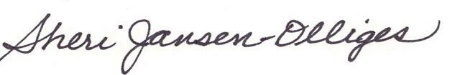 Title:SecretaryPhone Number:(650) 941-5082Date:June 29, 2019